X..D系列双电源智能防雷箱产品型号：NPS01-X..D/..产品简介产品主要用于通信、铁路、计算机网络、电力、气象、交通、住宅等领域的双电源供电设备的雷电过电压防护，安装在双电源切换装置前端。内部智能模块可对SPD工作状态、漏电流、温度、电压、环境温湿度等参数进行测量，并可记录泄放雷电流的次数和时间。如防雷器发生损坏或运行参数超设定阀值时，还可提供现场的声光报警和设备控制功能。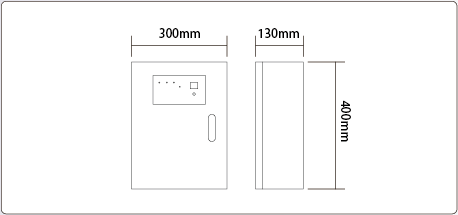 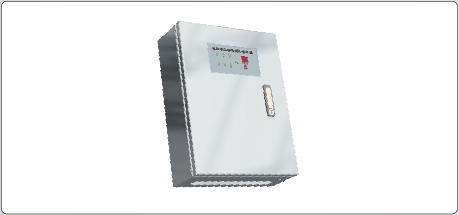 产品功能表电气参数防雷参数注：通信方式为四选一模式，如选择RS485通信的产品则在型号最后加上/485，例如NPS01-X80D/I/385/485产品安装	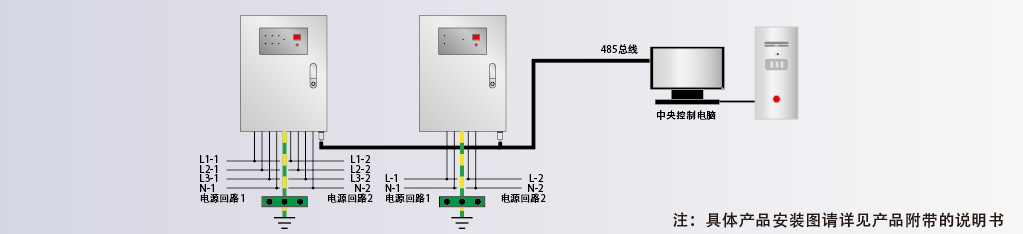 主要作用功能NPS01-X..D/INPS01-X..D/II 监测防雷器工作状态监测●● 监测雷电记计数（0.1~100kA）        ●0~99次        ●0~99次 监测温度监测（-20℃~+100℃）/● 监测漏电流监测（交流电0~50mA）/●报警功能SPD失效报警●●报警功能温度超限报警/●报警功能漏电流超限报警/●报警方式声光报警●●产品型号工作电压节点数量节点状态通信方式现场设备控制工作温度NPS01-X..D/..170V~250V AC4常闭RS485/100M网络/GPRS/无线AP2组（选配）-40℃~+80℃产品型号UcImax/In(kA)UptASPD类型SL/NSPE应用系统NPS01-X150D/../385420V ~150/60kA3.2kV≤25ns复合型16mm²25mm²三相交流双电源NPS01-X80D/../385420V ~80/40kA2.5kV≤25ns复合型16mm²25mm²三相交流双电源NPS01-X40D/../385420V ~40/20kA2.0kV≤25ns复合型10mm²16mm²三相交流双电源NPS01-X150D/../220420V ~150/60kA3.0kV≤25ns复合型16mm²25mm²单相交流双电源NPS01-X80D/../220420V ~80/40kA2.5kV≤25ns复合型16mm²25mm²单相交流双电源NPS01-X40D/../220420V ~40/20kA2.0kV≤25ns复合型10mm²16mm²单相交流双电源